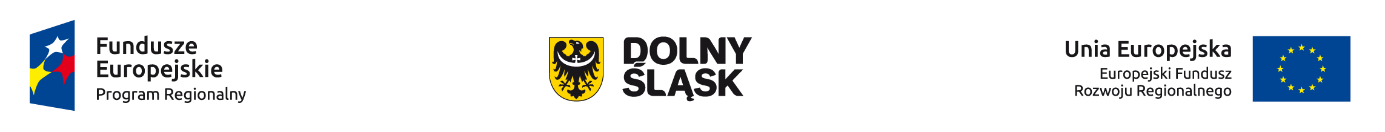 Projekt pn. „Zwiększenie dostępności e-usług w Gminie Jedlina-Zdrój”, nr RPDS.02.01.04-02-0021/16dofinansowany w ramach Regionalnego Programu Operacyjnego Województwa Dolnośląskiego 2014-2020 Osi Priorytetowej nr 2  „Technologie informacyjno-komunikacyjne” Działania nr 2.1. „E-usługi publiczne” Podziałania nr 2.1.4. „E-usługi publiczne – ZIT AW”	 (pieczęć Wykonawcy )Nr sprawy: ZPZ. 271.1.10.2017Dotyczy: postępowania o udzielenie zamówienia publicznego, którego przedmiotem jest realizacja projektu  pn.: „Zwiększenie dostępności                      e-usług w Gminie Jedlina-Zdrój”, dofinansowanego ze środków Europejskiego Funduszu Rozwoju Regionalnego w ramach Regionalnego Programu Operacyjnego Województwa  Dolnośląskiego na lata 2014-2020 oś priorytetowa 2 „Technologie informacyjno-komunikacyjne” działanie  2.1 E-usługi publiczne, 2.1.4 E-usługi publiczne – ZIT AW.WYKAZ OSÓB, KTÓRE BĘDĄ UCZESTNICZYĆ W WYKONANIU ZAMÓWIENIA(wykaz składany na wezwanie Zamawiającego)Oświadczam, że wszystkie informacje podane w powyższym wykazie są aktualne i zgodne z prawdą oraz zostały przedstawione z pełną świadomością konsekwencji wprowadzenia Zamawiającego w błąd przy przedstawianiu informacji................................... dnia ........................ 2017  r.							Podpis osób uprawnionych do składania oświadczeń                                                                                                         woli w imieniu Wykonawcy.........................................................................______________________________________  W przypadku, gdy Wykonawca dysponuje wskazaną osobą na podstawie stosunku prawnego łączącego go bezpośrednio z tą osobą należy wpisać „dysponowanie bezpośrednie”. Natomiast w przypadku, gdy wskazana osoba jest udostępniana przez inny podmiot (podmiot trzeci) należy wpisać „dysponowanie pośrednie” i jednocześnie należy załączyć do wniosku zobowiązanie tego podmiotu (podmiotu trzeciego) do oddania Wykonawcy do dyspozycji niezbędnych zasobów na okres korzystania z nich przy wykonaniu zamówienia.ZAŁĄCZNIK NR 6Lp.Rola w projekcieImięi nazwiskoInformacja o podstawie dysponowania wskazanymi osobami1Informacje potwierdzające spełnienie warunków udziału w postępowaniuInformacje potwierdzające spełnienie warunków udziału w postępowaniuInformacje potwierdzające spełnienie warunków udziału w postępowaniuLp.Rola w projekcieImięi nazwiskoInformacja o podstawie dysponowania wskazanymi osobami1kwalifikacje zawodowe Czas realizacji projektu/usługioddzień-miesiąc-rokdodzień-miesiąc-rokCzas realizacji projektu/usługioddzień-miesiąc-rokdodzień-miesiąc-rokLp.Rola w projekcieImięi nazwiskoInformacja o podstawie dysponowania wskazanymi osobami1wykształcenieCzas realizacji projektu/usługioddzień-miesiąc-rokdodzień-miesiąc-rokCzas realizacji projektu/usługioddzień-miesiąc-rokdodzień-miesiąc-rokLp.Rola w projekcieImięi nazwiskoInformacja o podstawie dysponowania wskazanymi osobami1doświadczenie(w latach)Czas realizacji projektu/usługioddzień-miesiąc-rokdodzień-miesiąc-rokCzas realizacji projektu/usługioddzień-miesiąc-rokdodzień-miesiąc-rokLp.Rola w projekcieImięi nazwiskoInformacja o podstawie dysponowania wskazanymi osobami1nazwa projektu/usługiCzas realizacji projektu/usługioddzień-miesiąc-rokdodzień-miesiąc-rokCzas realizacji projektu/usługioddzień-miesiąc-rokdodzień-miesiąc-rokLp.Rola w projekcieImięi nazwiskoInformacja o podstawie dysponowania wskazanymi osobami1nazwa i adres ZamawiającegorozpoczęciezakończenieWykaz osób dla wykazania spełnienia warunków udziału w postępowaniuWykaz osób dla wykazania spełnienia warunków udziału w postępowaniuWykaz osób dla wykazania spełnienia warunków udziału w postępowaniuWykaz osób dla wykazania spełnienia warunków udziału w postępowaniuWykaz osób dla wykazania spełnienia warunków udziału w postępowaniuWykaz osób dla wykazania spełnienia warunków udziału w postępowaniuWykaz osób dla wykazania spełnienia warunków udziału w postępowaniu1Kierownik Zespołu Wykonawcy1Kierownik Zespołu Wykonawcy1Kierownik Zespołu Wykonawcy1Kierownik Zespołu Wykonawcy1Kierownik Zespołu Wykonawcy2Główny Analityk2Główny Analityk2Główny Analityk2Główny Analityk2Główny Analityk3Główny Architekt/ Główny Projektant3Główny Architekt/ Główny Projektant3Główny Architekt/ Główny Projektant3Główny Architekt/ Główny Projektant3Główny Architekt/ Główny Projektant4Inżynier telekomunikacji4Inżynier telekomunikacji4Inżynier telekomunikacji4Inżynier telekomunikacji4Inżynier telekomunikacji5Administrator5Administrator5Administrator5Administrator5Administrator6Specjalista ds. bezpieczeństwa informacji6Specjalista ds. bezpieczeństwa informacji6Specjalista ds. bezpieczeństwa informacji6Specjalista ds. bezpieczeństwa informacji6Specjalista ds. bezpieczeństwa informacji6Specjalista ds. bezpieczeństwa informacji6Specjalista ds. bezpieczeństwa informacji